Государственное бюджетное общеобразовательное учреждение«Дистанционный центр образования»Конспект дистанционного урокапо окружающему миру в 4 классе  Тема «Зона степей»Номинация: Творческий учитель(Дистанционный урок)Учитель 1 категории  Бадлаева Ирина Бимбаевнаг. Улан-Удэ,    2022Тема урока: «Зона степей»Класс:  4 классУМК: «Школа России»Тип урока: открытие нового знания, дистанционный урок.Цель урока: формирование у учащихся представление о природной зоне степей; познакомить с географическим положением зоны степей, ее особенностями, животным и растительным миром, ролью человека; воспитывать любовь к природе, родному краю, Родине.Планируемые универсальные учебные действия:Познавательные: проверять информацию, находить дополнительную информацию, используя справочную литературу.Регулятивные: принимать и сохранять учебную задачу, выполнять задания, используя имеющиеся знания; осуществлять проверку и корректировать работу. Коммуникативные: задавать вопросы, слушать и отвечать на вопросы других, высказывать и обосновывать свою точку зрения.Личностные: формирование самооценки  своих действий, поступков. Использование учебных средств в рамках дистанционного урока1. А.А. Плешаков, Е.А. Крючкова.  Окружающий мир. 4класс. Учебник. Часть 1.-М-: Просвещение, 20202. А.А. Плешаков,  Е.А. Крючкова.  Окружающий мир. Рабочая тетрадь 4класс Часть 1.-М-: Просвещение, 2020 3. https://www.youtube.com/watch?v=hoJdJAN8pLo6. https://docs.google.com/forms/d/1rvguVnH4xVSWSgiKPJZoAG0CQAWQpECfW9VZ-DF3YjM/edit7. https://learningapps.org/58503048. https://jamboard.google.com/d/1qpxCAnYNxZ1gDSnzMI8hV5woXQplJuAkw4e8sl-NXEU/viewer?f=19. https://uchi.ru/catalog/env/4-klass/lesson-45881Технологическая карта урокаЭтап урока, времяДеятельность педагога(виртуальная)Деятельность учащихсяИспользуемый электронный ресурсОрганизационный момент.(2мин)Приветствует учащихся, создаёт эмоциональный настрой на урок.Над Россией солнце светит,И снега идут над ней,В целом свете, в целом светеНет страны родней!-Почему нет страны родней?-Какой раздел мы изучаем?Высказывания детей.Природные зоны нашей страны.Актуализация опорных знаний.Сообщение учащегося«Животные Баргузинского заповедника»(6мин)-Вспомним , какую природную зону изучали на прошлом уроке.-Дом. задание было  в  Googl форме. Выполнено верно,  молодцы.-Почему животные лесов Бурятии нуждаются в защите?-Изучали природную зону Леса России. Просмотр на  GamboardСо страницы  4Ответы детейhttps://docs.google.com/forms/d/1rvguVnH4xVSWSgiKPJZoAG0CQAWQpECfW9VZ-DF3YjM/edithttps://jamboard.google.com/d/1qpxCAnYNxZ1gDSnzMI8hV5woXQplJuAkw4e8sl-NXEU/viewer?f=3Самоопределение к деятельности(8мин)-Рассмотрите фотографии.-На все стороны путь 
Ни лесочка, ни гор. 
Необъятная гладь, 
Неоглядный простор.-Чем отличается эта природная зона от лесной зоны? Как эта зона может  называться?-Исходя из темы урока, какую цель можем поставить на уроке? - Вспомним план изучения природной зоны.-Найдите на карте природных зон России зону степей. (с.48-49 учебника)-Определите географическое положение зоны степей.- Ребята, как вы думаете, какие животные могут встречаться в степях? Как влияет особенность климата и растительности на животных?  Может ли быть богатым животный мир, если в степи мало деревьев? Чем могут заниматься люди в степи?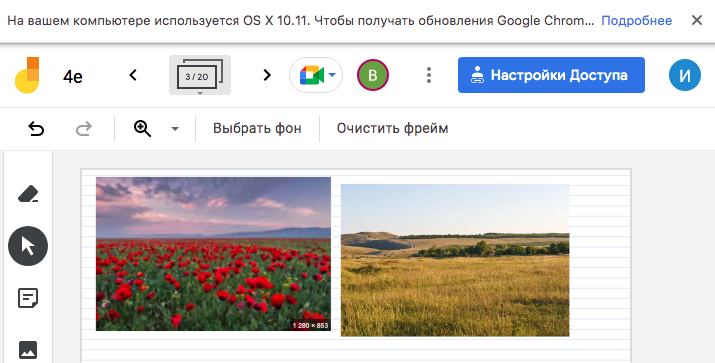 Отвечают на вопросы.Природная зона :степи.-Узнать особенности природной зоны-степи.1.Климат  2. Растительный мир 3. Животный мир   4. Занятия населения
5. Экологические проблемы Степная зона расположена южнее зоны лесов, тянется вдоль юго-западной границы России.  Степная зона меньше зоны тундры и зоны лесов. Предположения учащихся.GamboardФизминутка-3мОткрытие новых знаний(14мин)-Посмотрите небольшое видео.Задание. Постарайтесь выяснить особенности природы, климата степи, растительного и животного мира и сопоставить со своими предположениями-Заполним на эл. доске таблицу : Климатические  особенности степи. -Итак , климат степи?Молодцы! Все сделали правильно. Ответили на 1-й вопрос плана.-Теперь поговорим о растительном и животном мире степи.1.Работаем с учебником. Читаем текст на стр. 84 о растительном и животном мире степи. Подтвердите свои предположения из просмотренного видео.Еще раз рассмотрите растения и животных степи. Как они приспособились к жизни в степи?-А как человек использует ресурсы степи? Чем занимаются люди в степи? Подтвердите свои предположения.Выполните задания в Учи. руЗайдите по ссылке. Выполни карточки: Степи и человек и Охрана степи.-Что же нужно делать , чтобы сохранить эту прекрасную природную зону?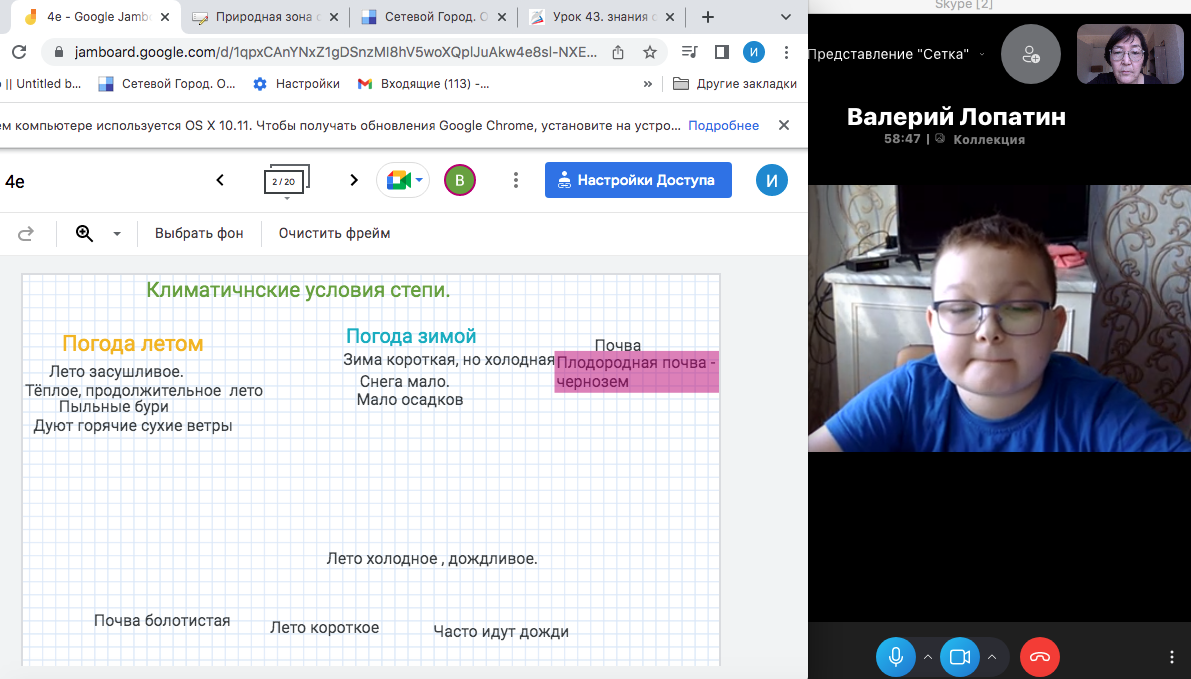 Весна короткая, лето теплое, долгое , засушливое. Осадков мало, часто дуют сухие ветры-суховеи.Осень короткая, зима холодная, длинная малоснежная. Почвы в степи плодородны.Тюльпан, ирис , гусиный лук имеют корень-луковицу. Корень с питательными веществами сохраняется до след. весны.Другие растения — ковыль и типчак —приспособились по другому. Их листья узкие, чтобы испарялось меньше влаги, корни очень густые и короткие,  цепко держатся за землю.-Много в степи насекомых(кобылки, кузнечики) Растениями и насекомыми кормятся птицы( степной жаворонок, серая куропатка, дрофа, журавль красавка)Грызунами(суслики, хомяки) питаются хищные птицы (степной орел) и звери.Змеи, ящерицы питаются насекомыми и грызунами.Приспособились к жизни в степи: роют норы, имеют окраску под цвет сухой травы, долго могут обходиться без воды, некоторые впадают в спячку во время голода: суслики, хомяки.-Человек в зоне степей занимается земледелием (распахивают поля), скотоводством  - пасут овец. Иногда подолгу на одном месте.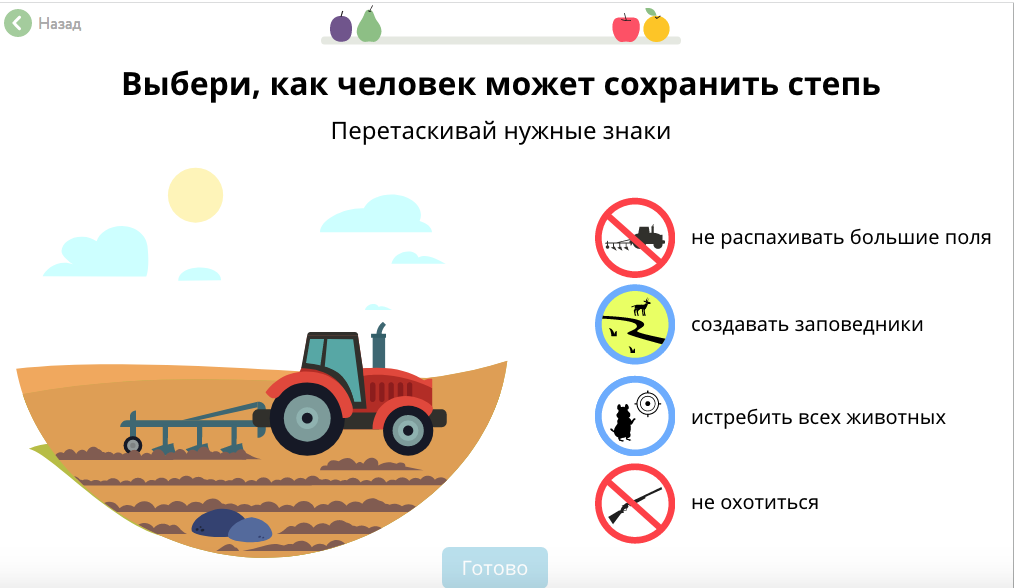 -Не распахивать поля, создавать заповедники, подолгу на одном месте не пасти скот, не истреблять животных.https://www.youtube.com/watch?v=hoJdJAN8pLohttps://jamboard.google.com/d/1qpxCAnYNxZ1gDSnzMI8hV5woXQplJuAkw4e8sl-NXEU/viewer?f=1https://uchi.ru/catalog/env/4-klass/lesson-45881Закрепление изученной темы(8мин)Закрепите свои знания с помощью игры.-Степи – самая преобразованная человеком природная зона.  На Восточно-Европейской равнине степи распаханы до 70-80%, в Сибири меньше...К чему привела хозяйственная деятельность человека в этой природной зоне?-Некоторые участки степей охраняются. Так , в степной зоне расположены заповедники Ростовский, Оренбургский, Даурский.Смена деятельности на интерактивном сервисеВикторина « Зона степей»- Распашка степей, браконьерство, перевыпас скота повлекли за собой исчезновение этой природной зоны.https://learningapps.org/5850304Рефлексия.(3мин)- Что сегодня узнали новое для себя?-Достигли ли мы цель нашего сегодняшнего урока и смогли решить все поставленные задачи?-Что на уроке вам запомнилось больше всего?-Сейчас оцените свою работу на уроке с помощью сигнальных карточек. Если вы усвоили тему Природные зоны России: зона степей, то поднимите зелёный сигнал карточки, если не усвоили, то красный.Отвечают на вопросы.Домашнее задание.(1мин)1.С помощью интернета соверши воображаемое путешествие в один из степных заповедников. Какую работу в заповеднике проводят ученые?2.Приготовьте сообщение о животных степей Бурятии